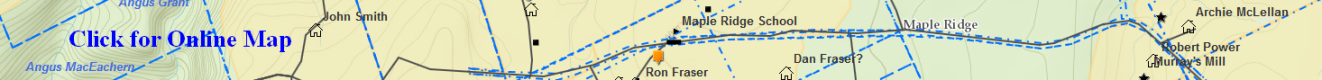 Will_MacGillivray_Andrew– (Eigg Mountain Settlement History)Andrew MacGillivray,Back Settlement Knoydart, Gulf Shore, wrote his will on July 9, 1827. See page 229/565 Antigonish Estate Files 1819-1837 A-26On October 13, 1830 Angus MacGillivray signed a document that this was the will of Andrew MacGillivray and he was of sound mind when he wrote and signed the will.“First I give and bequeath to Janet MacGillivray my dearly beloved wife one half of the one hundred acres on which our present dwelling house is situated on…my son Alexander MacGillivray to maintain her dearly during her natural life for the doing of which he is to have the use of one half of my farm……touching the real estate…I possess being two hundred acres more or less I give and bequeath …my son Alexander to have and to hold one half of my said lot of land while his mother liveth on the terms…Rest of said lot…to be possessed by my two sons Hugh and John MacGillivray to each an equal share and after my said wife’s death the whole of the two hundred acres of land before mentioned to be divided equally between my three sons Alexander, Hugh and John.…give and bequeath to son Donald 5 shillings…daughter Marjory 4 shillings…son Ronald the sum of 5 shillings.”Andrew MacGillivray was able to sign his last will – an indication he had received an education.Witnesses were Angus MacGillivray, John MacGillivray and John MacEachern. John MacEachern was able to sign his name.There was an inventory provided - page 233/565 Antigonish Estate Files 1819-1837 One pair of oxen		10 poundsOne steer			3 poundsFour cows			16 poundsOne heifer 			2 pounds10 sheep                   	    	4 pounds	Household Furniture       	5 pounds200 acres of land 		300 pounds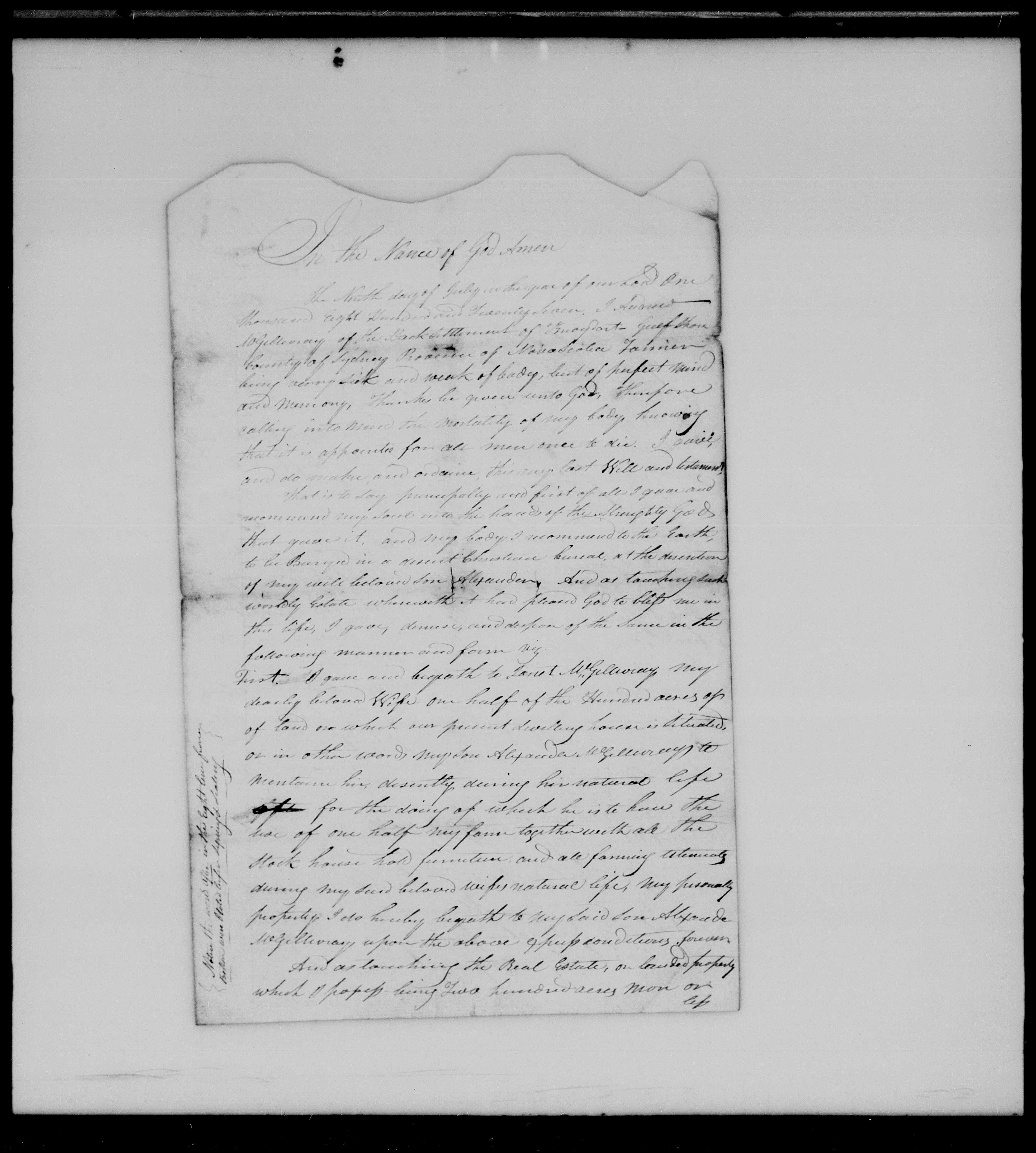 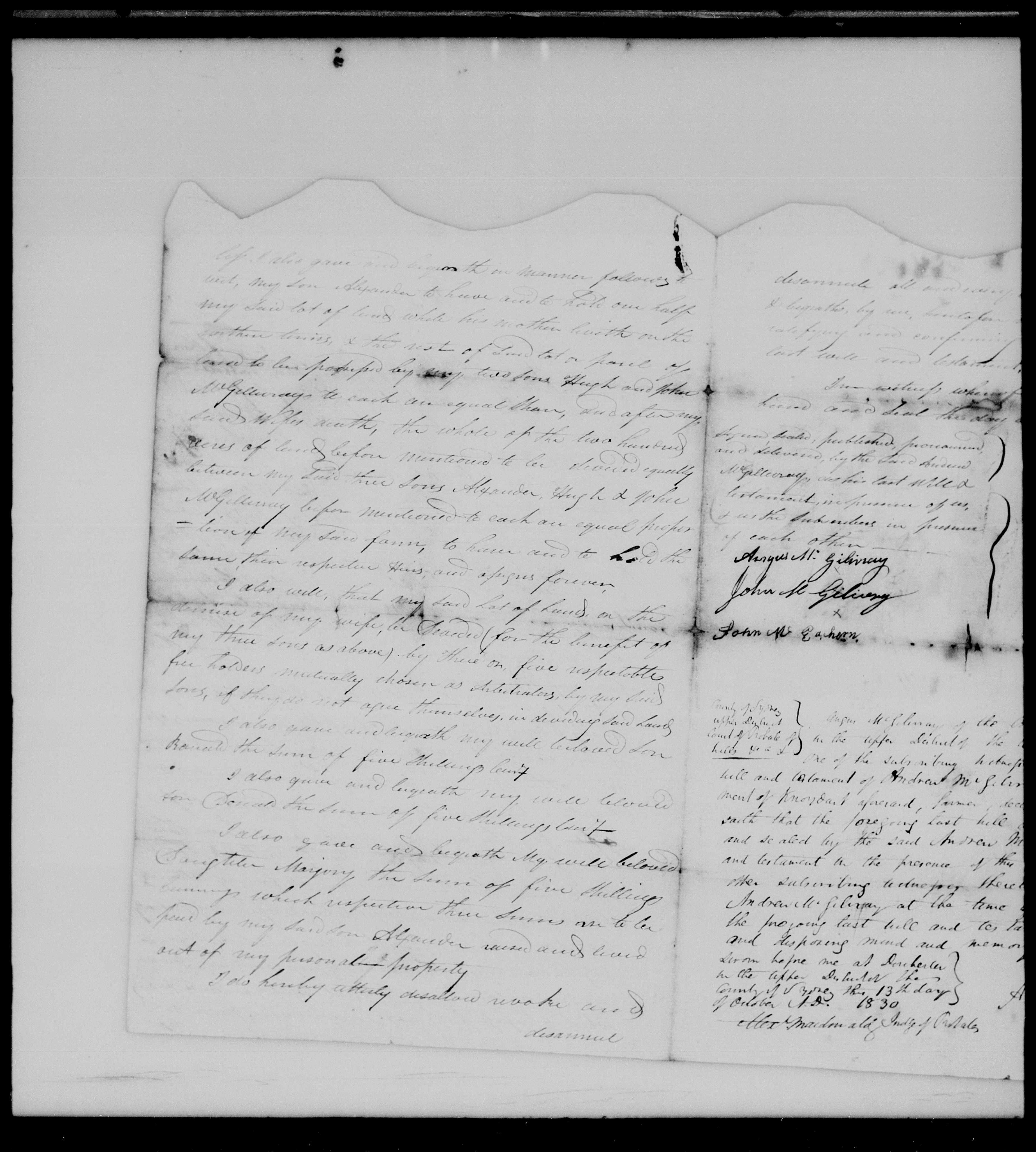 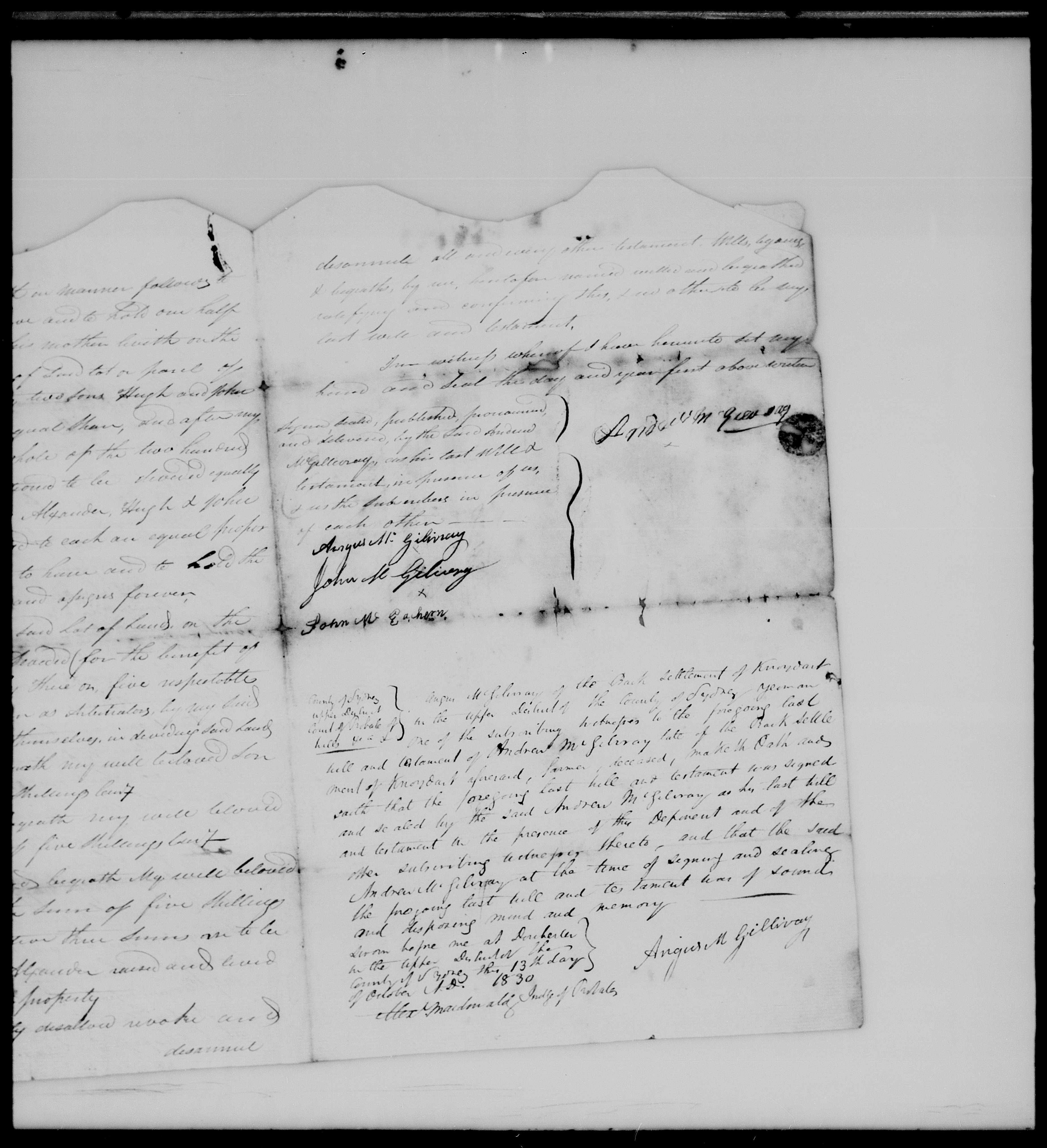 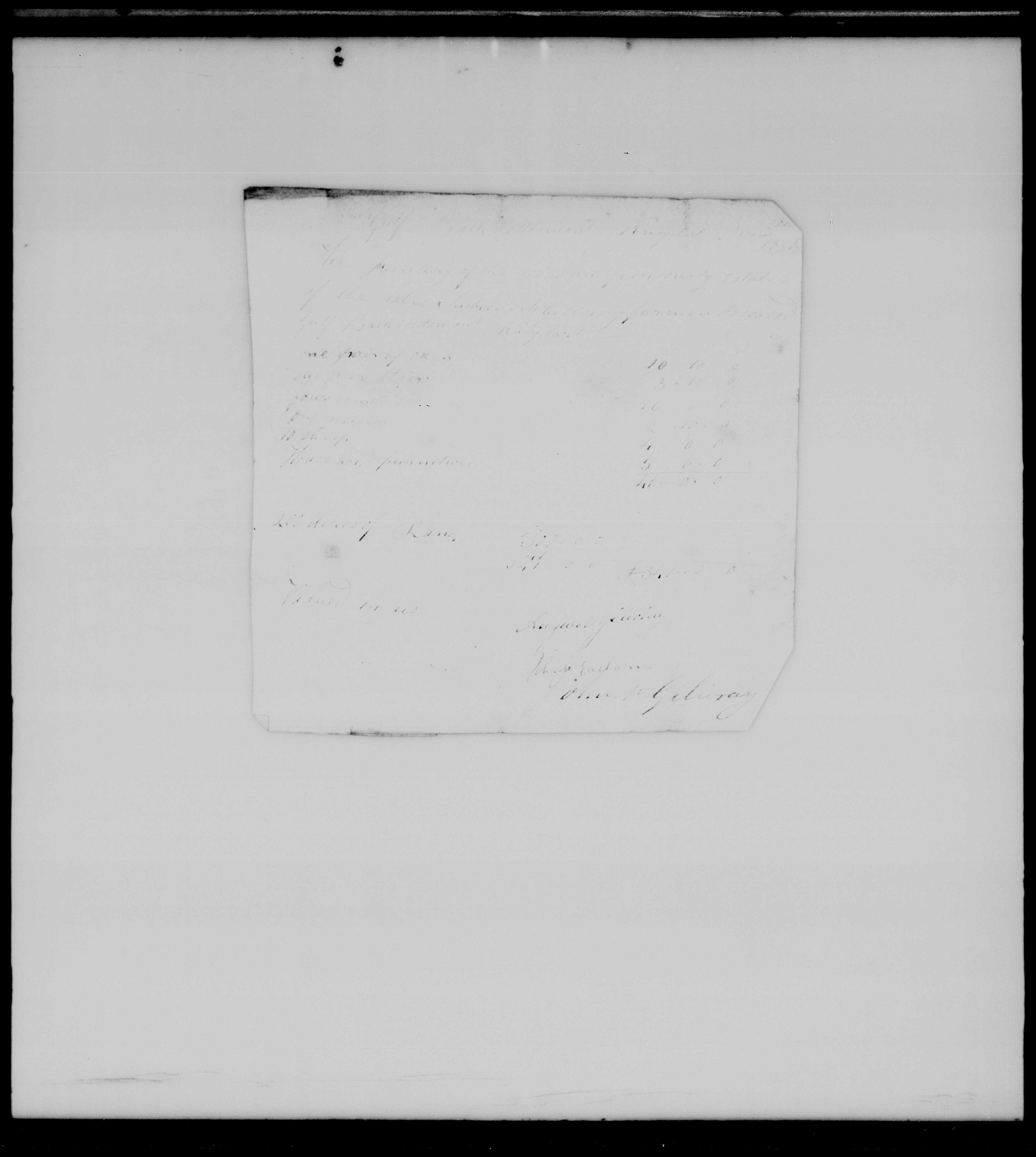 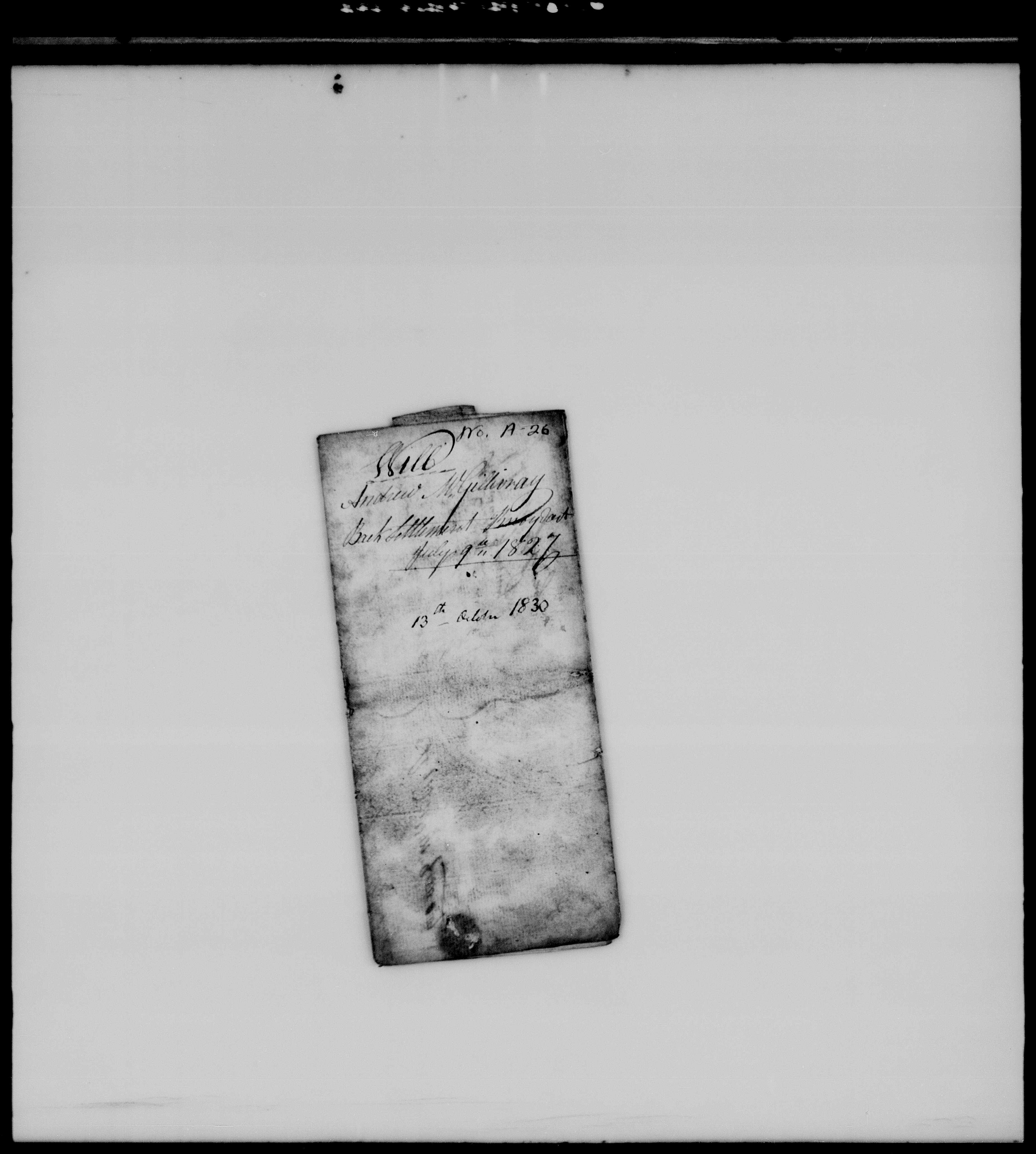 